Министерство образования и науки Калужской областиГосударственное автономное профессиональное образовательное учреждениеКалужской области «Людиновский индустриальный техникум»  Комплект
контрольно – оценочных средствучебной дисциплиныОП.11. ИНФОРМАЦИОННЫЕ ТЕХНОЛОГИИ В ПРОФЕССИОНАЛЬНОЙ ДЕЯТЕЛЬНОСТИ программы подготовки специалистов среднего звена специальностипрофессиональный цикл 15.02.08 Технология машиностроенияг Людиново2019Комплект контрольно-оценочных средств разработан на основе рабочей программы по дисциплине ОП.11 Информационные технологии в профессиональной деятельности, утвержденной заместителем директора по УПРУтверждаю: Заведующийпо учебной работе  ________________ О. Е. Селиверстова30.08.2019гРассмотрено и одобрено цикловой комиссией профессиональных дисциплин технического профиляПротокол № 1 от 30.08.2019гПредседатель ЦК ___________ Е.А. ФилатоваРазработчик - преподаватель А.В. Огнева1. Общие положения.Контрольно – оценочные средства (КОС) предназначены для контроля и оценки образовательных достижений обучающихся (студентов), освоивших программу учебной дисциплины ОП.11 Информационные технологии в профессиональной деятельности.  	КОС включает контрольные материалы для проведения текущего контроля и промежуточной аттестации в форме  дифференцированного зачета.	КОС разработан на основании положений:программы подготовки специалистов среднего звена; программы учебной дисциплины ОП.11 Информационные технологии в профессиональной деятельности.Результаты освоения дисциплины, подлежащие проверкеРаспределение оценивания результатов обучения по видам контроляРаспределение типов контрольных заданий по элементам знаний и уменийУсловные обозначения:    У.О - устный опросП.О - письменный опросП.Р - практическая работаС.Р - самостоятельная работаК.Т - контрольный тестРаспределение типов и количества контрольных заданий по элементам знаний и умений, контролируемых на промежуточной аттестации6. Структура контрольного заданияТекст задания (дифференцированный зачет) Задание № 1 	Информационная технология - это… совокупность методов и приемов решения типовых задач обработки информации;программное обеспечение, используемое для решения типовых задач обработки информации;технические устройства, используемые при решении типовых информационных задач;способ организации труда разработчиков и пользователей при решении типовых информационных задач;Задание № 2 	Сервер - это: один или несколько мощных компьютеров для обслуживания сети;высокопроизводительный компьютер;хранитель программы начальной загрузки;мультимедийный компьютер с модемом.Задание № 3 	120 бит равно…а) 15 байта	б) 6 байт	в) 12байт	г) 9,6 байтЗадание № 4 	Программное обеспечение это... совокупность устройств установленных на компьютере совокупность программ установленных на компьютеревсе программы, которые у вас есть на дискевсе устройства, которые существуют в миреЗадание № 5	Доступность информации - это… состояние информации, при котором субъекты, имеющие право доступа, могут реализовывать их беспрепятственно;степень соответствия информации текущему моменту времени;независимость от чьего-либо мнения или сознания;мера возможности получить информацию.Задание № 6 	Перевод текста с английского языка на русский является процессом: обработки информации;хранения информации;передачи информации;поиска информации;Задание № 7	Основными характеристиками памяти являются: емкость;быстродействие;разрядность;тактовая частота.Задание № 8	Какая из ниже перечисленных программ не является антивирусным средством: Aidstest;Doctor Web;VSAFE;Vsearch.Задание № 9 	К числу операционных систем относятся: Windows3.1;Windows 95;UNIX;OS/2;Norton Commander.Задание № 10	Компьютерная сеть - это: группа компьютеров, размещенных в одном помещении;объединение нескольких ЭВМ для совместного решения задач;комплекс терминалов, подключенных каналами связи к большой ЭВМ;мультимедийный компьютер с принтером, модемом и факсом;система связи между двумя или более компьютерами.Задание № 11 	Операционная система относится к... прикладному программному обеспечению системному программному обеспечениюинструментальному программному обеспечениюЗадание № 12	В процессе загрузки операционной системы происходит: копирование файлов операционной системы с гибкого диска на жёсткий дисккопирование файлов операционной системы с CD-диска на жёсткий дискпоследовательная загрузка файлов операционной системы в оперативную памятькопирование содержимого оперативной памяти на жёсткий дискЗадание № 13 	Для организации доступа к файлам операционная система должна иметь сведения о номерах кластера, где размещается каждый файл об объёме дискао содержании файлао количестве файлов на дискеЗадание № 14 	Что такое БУФЕР ОБМЕНА? специальная область монитора в которой временно хранится информация специальная область памяти компьютера, в которой временно хранится информацияжесткий дискэто специальная память компьютера которую нельзя стеретьЗадание № 15 	Программа - это текст, оформленный по определенным правилам; алгоритм, записанный на языке программирования;описание алгоритма на языке, понятном исполнителю;документ, излагающий основные направления работы учреждения;план действия, деятельности, работы.Задание № 16 	Язык программирования - это: набор слов для написания программы; определенная последовательность бит;специально созданная система обозначений слов, букв, чисел; это средство общения между человеком и компьютером;Задание № 17 	Что такое информационный процесс? процесс, при котором создаются условия, удовлетворяющие потребности любого человека в получении необходимой информации процесс, в результате которого осуществляется прием, передача, преобразование и использование информациипроцесс, использующий совокупность средств и методов обработки и передачи информации для получения информации нового качества о состоянии объекта, процесса или явленияЗадание № 18	Сколько выделяют информационных революций? 264Задание № 19 	Какие программные продукты выпускает фирма Касперского? Обучающие программыПО автоматизации экономистаПО для защиты данныхЗадание 20	Принцип выбора технических средств для автоматизации конкретного рабочего места:1) самый мощный ПК на текущий момент
2) наличие средств для приобретения ПК и дополнительного оборудования;
3) используемое программное обеспечение с системными и техническими требованиями.Задание 21	В режиме вставки вводимый символ……заменяет символ, находящийся в позиции курсораставится в позицию курсора, а часть строки сдвигается влевоставится в позицию курсора, а символ слева от курсора удаляетсяставится в позицию курсора, а часть строки сдвигается вправоЗадание 22	Каждый компьютер, подключенный к сети Интернет, имеетWeb-страницу;IP-адрес; URL-адрес;FTP-протокол.Задание 23	Для определения даты создания документа табличного процессора Microsoft Excel необходимо использовать следующий путь в меню: «Файл» — «Свойства» —
1) «Общие»;	2) «Документ»;	3) «Статистика»;	4) «Состав».
Задание 24	В табличном процессоре Microsoft Excel выделена группа ячеек D2:E3. Сколько ячеек входит в эту группу?
1) 6;	2) 4;	3) 5;	4) 3.
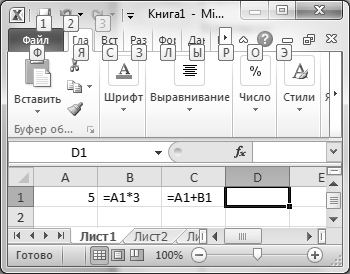 Задание 25
Результатом вычислений в ячейке C1 табличного процессора Microsoft Excel
будет число:
1) 8;	2) 12;	3)16;	4) 20.
Задание 26
В Интернете компьютерными вирусами могут заражены ...А) тексты почтовых сообщений 	Б)  вложенные в почтовые сообщения файлыВ) прослушиваемые звуковые файлы	Г) просматриваемые видео файлыЗадание 27	в БД операция АВТОФИЛЬТР выполняет:А)   сортировку данных 		Б)   выбор данных для печати В)   выбор данных для расчета	 	Г)   выбор записей по указанным полямЗадание 28	Сканер-этоА)    Устройство ввода данных Б)    Устройство вывода данных В)   Устройство хранения данных Г)   Устройство обмена данныхЗадание 29	Компьютерные вирусы - это ...а) файлы, которые невозможно удалить;б) файлы, имеющие определенное расширение;в) программы, способные к саморазмножению (самокопированию);г) программы, сохраняющиеся в оперативной памяти после выключения компьютера.Задание 30	 Что принято за единицу количества информации:а) Мб;	 б) Бит;	 в) Байт;    г) Кб.	Ответы теста:6.2  Время на подготовку и выполнениеподготовка 1 часавыполнение __1__ часа ____минутоформление и сдача ___-__ минутвсего  ___2__ часа _____минутЗа правильный ответ на вопросы или верное решение задачи выставляется положительная оценка – 1 балл	За не правильный ответ на вопрос или неверное решение задачи выставляется отрицательная оценка – 0 баллов Шкала оценки образовательных достижений6.3  Перечень объектов контроля и оценки6.4 Перечень материалов, оборудования и информационных источников, используемых в аттестации.Основные источники: Михеева Е.В., Гитова О.И. Информатика: учебник. - М.. 2015.Михеева Е.В. Практикум по информации: учеб. пособие. - М.. 2015.Цветкова М.С. Информатика: учебник. – М.: AKADEMA, 2017.Угринович Н. Информатика и информационные технологии. – М.: БИНОМ, 2015Дополнительные источники:  Майкрософт. Основы компьютерных сетей. - М., 2016.Майкрософт. Учебные проекты с использованием Microsoft Office. - М„ 2016.Интернет – ресурсы:http://windovv.edu.ru/library/pdf2txt/007/41007/18312http://www.rusedu.ru/top.htmlinformatics.wallst.ru 10. cipds.al.ruПриложение 1№4	Практическая работа по теме «Работа с окнами. Главное меню»Тема программы:«Системное программное обеспечение. Операционная система ПК»Цель работы: научить студентов применять теоретические знания в практическом освоении основных функций, предоставляемых операционной системой, получить практические навыки работы на ПКОборудование: Персональный компьютерЗадание к работеЗадания для самостоятельной подготовкиИзучить:- основные возможности работы с окнами- возможности настройки ОСИметь представление о правилах размещения данных на ПК, способах их отображенияЗадание к выполнению работы Для грамотной работы на персональном компьютере студент обязан знать работу с «Окнами», в которые загружаются программы и изучить теоретический материал.Загрузить программу обзора, Мой компьютер, Мои документыВ папке Мои документы открыть папку «Учащиеся», открыть ее и создать папку своей группы, в которой создать личную папку (с именем, соответствующей своей фамилии).В личную папку скопировать 5-10 файлов разных типов (при работе использовать клавиатуру при переходе из окна в окно, сочетание клавиш для копирования и вставки, применять разные способы выделения информации в списках файлов)Практически отработать раздел ВИД отображения данных в активном окне. В отчете описать способы выделения файлов для дальнейшей с ними работы, дать ответ на вопрос «Как освободить оперативную память от загруженной программы и какое максимальное количество программ было загружено во время работы студентаОписание теоретической частиРабота с окнамиЗапуск программ и открытие окон с помощью значков и ярлыков (на примере открытия содержимого «Корзины»)Подведите указатель мыши к значку Корзина. Быстро дважды щелкните значок Корзина. Откроется диалоговое окно Корзина.Для закрытия окна, подведите указатель мыши к кнопке Закрыть , расположенную в верхнем правом углу окна и щелкните один раз левой кнопкой мыши.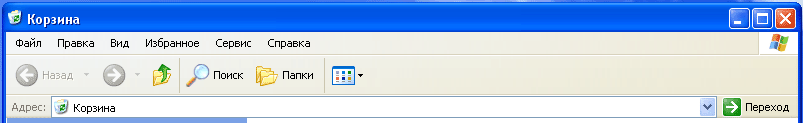 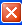 Окно можно развернуть на весь экран (рабочий стол) . Для этого один раз нажмите на значок в правом верхнем углу имеющий вид прямоугольника (находится рядом с кнопкой закрыть). После выполнения операции эта кнопка преобразуется в два прямоугольника один на одном с небольшим сдвигом .. Если нажмете эту кнопку, то свернете работу обратно в окно.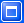 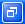 Третья кнопка в этом ряду позволяет «свернуть» все окно , но не закрыть окно. Свернутая работа будет находиться внизу рабочего стола на панели задач. Достаточно один раз щелкнуть по этой работе на панели задач и работу вы увидите на рабочем столе.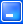 См. рис. Ниже с расположением кнопок.Примечание: На рабочем столе могут находиться несколько открытых программ в отдельном окне, но только одна программа может быть активной (готовой к работе), остальные – пассивные. Для перевода другого окна в активное состояние достаточно щелкнуть на панели задач нужное название.В окнах отображается содержимое файлов и программ.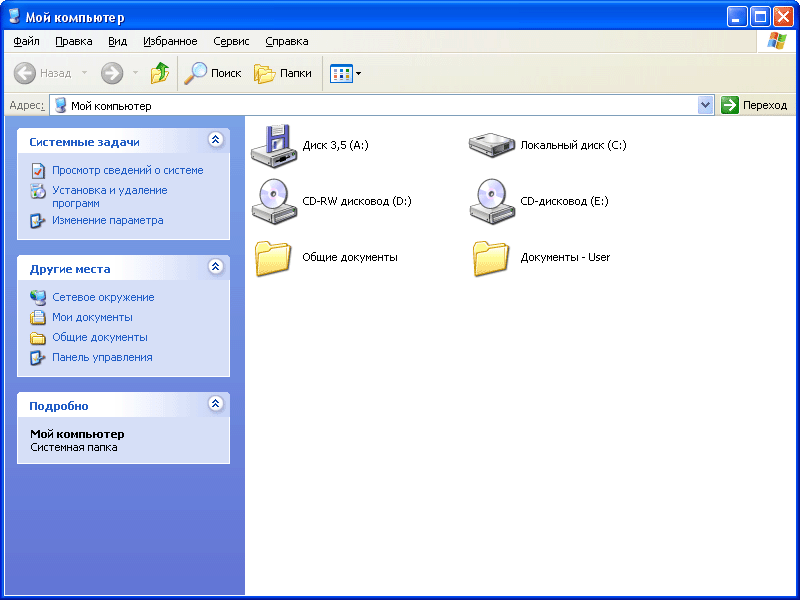 Изменение размеров окнаПодведите указатель мыши к любой границе окна.Когда указатель примет вид двунаправленной стрелки, нажмите левую кнопку мыши и, удерживая ее, переместите курсор вправо. Граница окна будет перемещаться вслед за курсором. При этом размер окна изменится. Если указатель мыши разместить в углу окна, то изменять можно сразу в двух направлениях – по горизонтали и вертикали.Отпустите кнопку мыши.Копирование содержимого окна или экранаЧтобы создать копию активного окна, нажмите сочетание клавиш Alt+Print Screen.Чтобы скопировать весь экран в том виде, в котором он отображен на экране, нажмите клавишу Print Screen на клавиатуре.  Приложение 2№13	Практическая работа на тему«Основные приемы редактирования и форматирования текстового документа в MS Word»Тема программы:«Прикладное ПО. Пакет прикладных программ MS Microsoft Office»Цель работы: Приобрести практические навыки у студентов при подготовке текстовых документов с современными требованиями.Оборудование: Персональный компьютер, пакет прикладных программ MS Microsoft OfficeЗадания для самостоятельной подготовкиИзучить:- работу WordArt- организацию списков- работу с изображением и их настройкой- вставку простых таблиц Иметь представление о пиктограммах на панелях инструментов Задание к работеСоздать документ Word в личной папке с именем, соответствующим фамилии, вариант задания соответствует номеру фамилии в списке журнала (можно продолжить существующий с предыдущими практическими работами в текстовом редакторе).Создать документ по образцу выданного варианта работыОписать в отчете ход выполнения работыСохранить  созданный документ с именем, соответствующим фамилии учащегося и его вариантом в личной папкеХод выполнения работы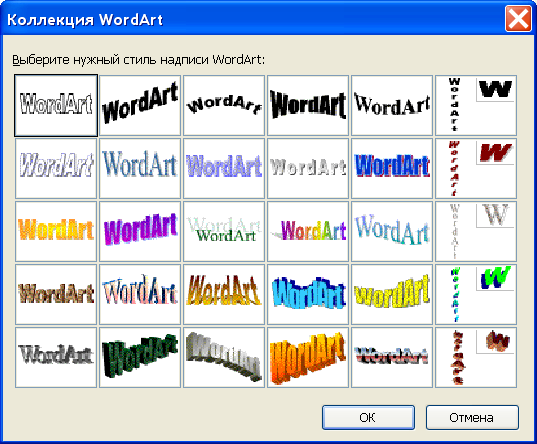 Загрузить текстовый редакторВыбор заголовка из коллекции Word Art – согласно варианту заданияВводим текст заголовка Использование функции «Список» для оформления перечислений согласно варианту (маркированный, нумерованный, многоуровневый)Выбор рисунка, установка его формата: положение его на листе  Используя таблицы, ее параметры: число строк и столбцов, обрамления – выполняем согласно заданию построение таблицы (по необходимости выполняем объединение ячеек, поворот текста, вставку изображения, изменение вида границ таблицы) 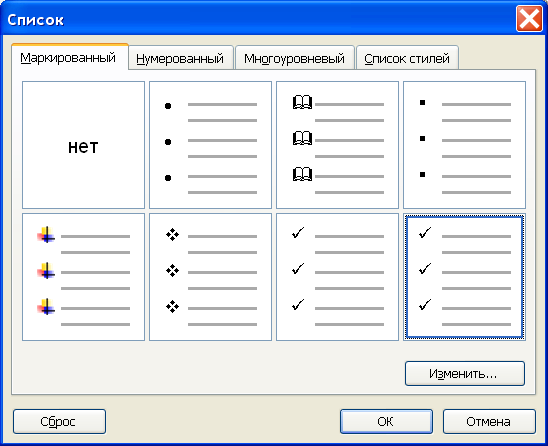 Имя и адрес сохраненного документа записать в отчете. _____________________Варианты заданийВариант задания прилагаются.Приложение 3№17	Практическая работа на тему«Создание диаграмм и графиков в Microsoft Excel»Тема программы:«Прикладное ПО. Пакет прикладных программ MS Microsoft Office»Цель работы: Приобрести навыки работы с программой  Microsoft Excel при подготовке документов с использованием вычислительных операций разного назначения.Оборудование: Персональный компьютер, пакет прикладных программ MS Microsoft OfficeЗадания для самостоятельной подготовкиИзучить:- типы диаграмм и возможности их применения- правила построения формулИметь представление о назначении диаграмм и возможности делать выводы на их основанииЗадание к работеИспользуя документ Excel, сформированный на предыдущей практической работе, построить к каждой вычисленной формуле диаграмму и описать в отчете, почему был выбран именно этот тип диаграммыНа новом листе данной книги создать таблицу с исходными данными в колонке «А», заполняя ее величинами от «-2» до «+2» с шагом изменения 0,2 (использовать построение – арифметическая прогрессия и в отчете описать последовательность данной операции). На основании данных колонки «А» в следующих колонках выполнить расчеты с тригонометрическими функциями: Sin, Cos, Tan; Asin, Acos, Atan на основании вычисленных значений соответственно SIN, COS, TAN; Abs использовать ко всем вычисленным функциям. На все вычисленные функции построить диаграммы и в отчете описать процесс выполнения работы.Ход выполнения работыЗаданиеОткрываем свой документ с практической работой №16 и выделяя столбцы с функциями строим диаграммы (например) по типу график и описываем для каждой диаграммы выбранный тип графика, например:ЗаданиеПервую строку нового листа документа Excel оформляем в виде шапки с описанием названий колонок, сам лист переименовываем в «Тригонометрия»В колонке «Исходные данные» через арифметическую прогрессию (в колонке А2 устанавливаем начальное значение, в ячейке А3 – следующее, измененное на шаг, согласно заданию; выделяем эти две ячейки , «ухватившись» указателем «мыши» за нижний правый угол выделенных ячеек, протягиваем до конечного значения «+2»). Выделяем таблицу и через формат ячеек (рис.1) делаем границы таблицы видимыми. В результате получилась следующая таблица (рис.2):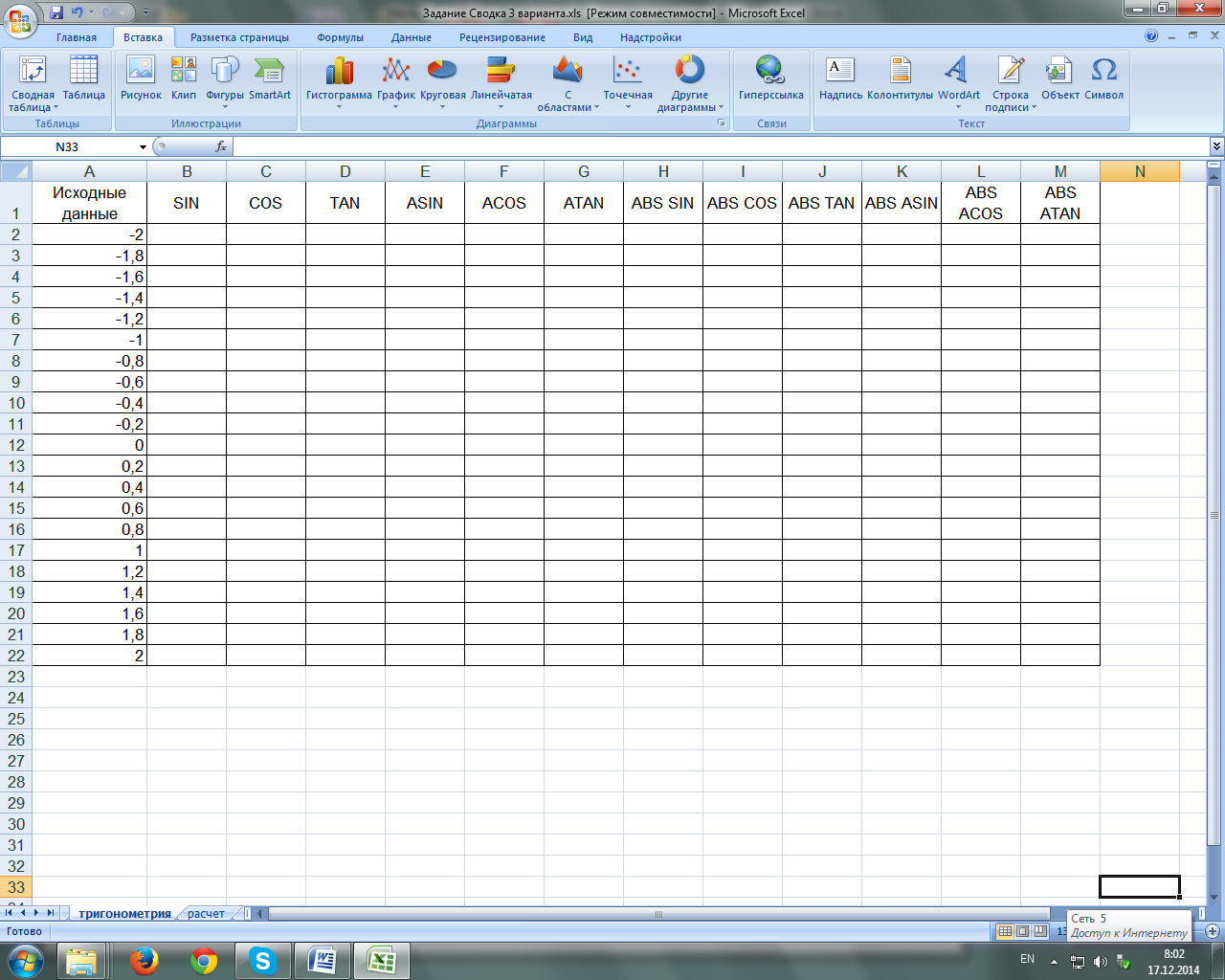 Производим вычисления всех функций, используя их аргументы соответствующих функций, например: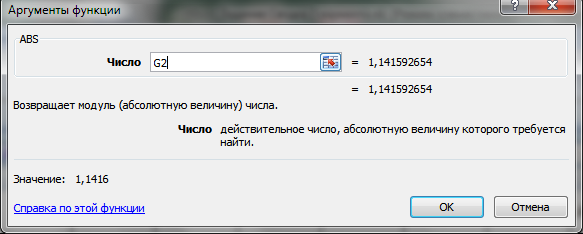 В результате имеем следующую таблицу: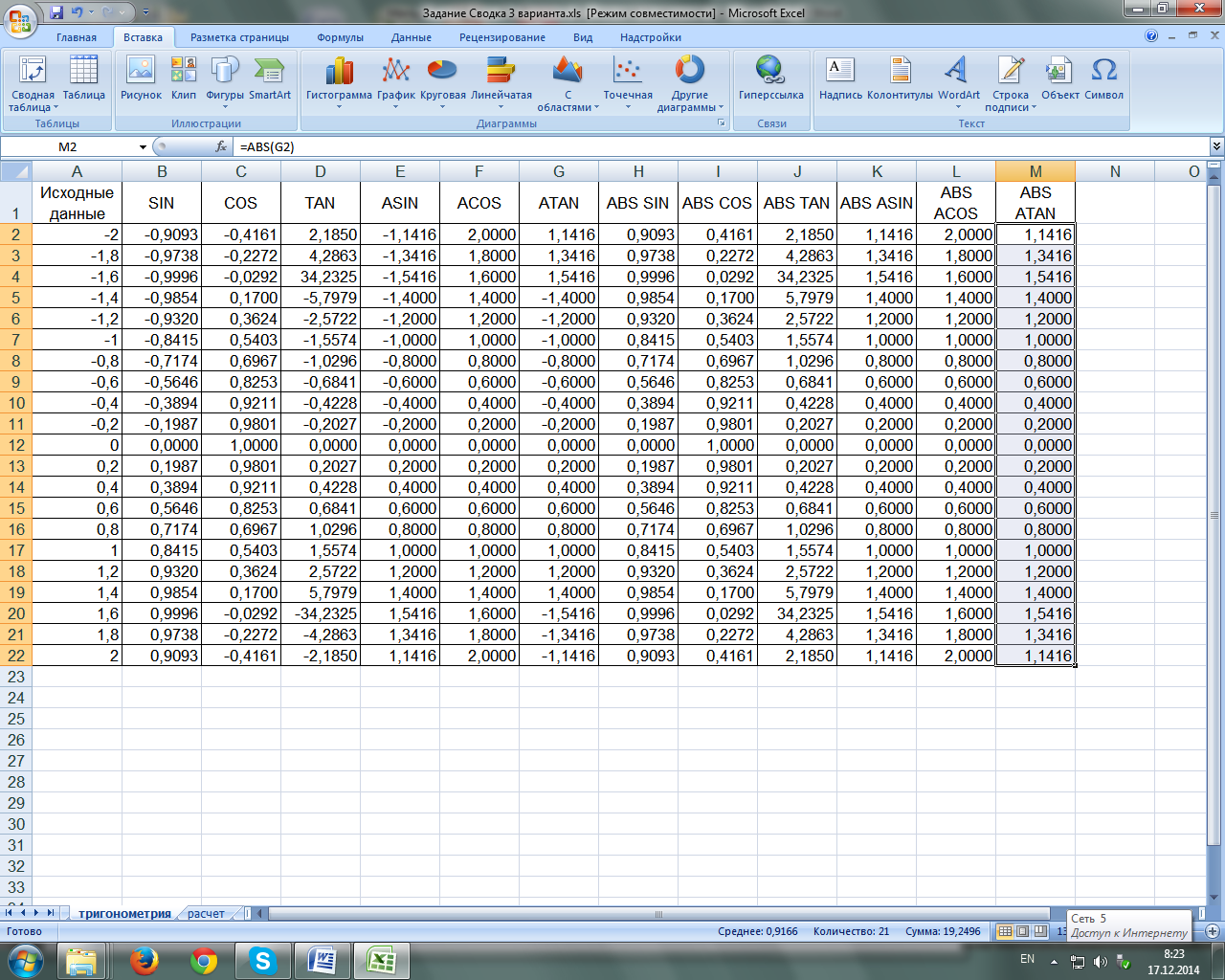 Выделяя столбцы таблицы, строим диаграммы типа графики. Сделать выводы на основании построенных диаграмм.Результаты обучения (освоенные умения, усвоенные знания)2Умения:Оформлять конструкторскую и технологическую документацию посредством CAD и CAM системПроектировать технологические процессы  с использованием баз данных типовых технологических процессов в диалоговом, полуавтоматическом и автоматических режимахСоздавать трехмерные модели на основе чертежа Знания:Классы и виды CAD и CAM систем, их возможности и принципы функционированияВиды операций над 2D и 3D объектами, основы моделирования по сечениям и проекциям Способы создания и визуализации анимированных сцен;Наименование элемента умений или  знанийВиды аттестацииВиды аттестацииНаименование элемента умений или  знанийТекущий контрольПромежуточная аттестацияУ1. Оформлять конструкторскую и технологическую документацию посредством CAD и CAM системУстные ответы, тестирование по темамДифференцированный зачетУ2. Проектировать технологические процессы  с использованием баз данных типовых технологических процессов в диалоговом, полуавтоматическом и автоматических режимахУстные ответы, наблюдение и оценка выполнения практических работДифференцированный зачетУ3. Создавать трехмерные модели на основе чертежаУстные ответы, наблюдение и оценка выполнения самостоятельных работ, тестирование по темамДифференцированный зачетЗ1. Классы и виды CAD и CAM систем, их возможности и принципы функционированияУстные ответы, наблюдение и оценка выполнения практических работДифференцированный зачетЗ2. Виды операций над 2D и 3D объектами, основы моделирования по сечениям и проекциямУстные ответы, наблюдение и оценка выполнения практических работДифференцированный зачетЗ3. Способы создания и визуализации анимированных сценУстные ответы, наблюдение и оценка выполнения практических работДифференцированный зачетСодержание учебного материала по программе УДТип контрольного заданияТип контрольного заданияТип контрольного заданияТип контрольного заданияТип контрольного заданияТип контрольного заданияСодержание учебного материала по программе УДЗ.1З.2З.3У.1У.2У.3ВведениеУ.ОУ.ОТема 1. Основные информационные процессы и их реализация с помощью ПКУ.ОУ.ОУ.О П.РУ.ОУ.ОТема 2. Программное обеспечение информационных технологийУ.ОУ.О П.РУ.ОУ.О П.РТема 3. Методы и средства защиты компьютерных данныхУ.ОУ.ОУ.ОУ.О П.РУ.ОУ.О П.РТема 4. Компьютерные сетиУ.ОУ.О П.РТема 5. Прикладное ПО. Пакеты прикладных программ MS OfficeУ.ОУ.О П.РУ.О П.РУ.О П.РУ.О П.РСодержание учебного материала по программе УДТип контрольного заданияТип контрольного заданияТип контрольного заданияТип контрольного заданияТип контрольного заданияТип контрольного заданияСодержание учебного материала по программе УДЗ.1З.2З.3У.1У.2У.3ВведениеВ15В16Тема 1. Основные информационные процессы и их реализация с помощью ПКВ3 В5В18В6 В28 В14В17В30В20Тема 2. Программное обеспечение информационных технологийВ9В1В4 В13В11В12Тема 3. Методы и средства защиты компьютерных данныхВ7В8В29В19В26Тема 4. Компьютерные сетиВ10В2 В21В10В22Тема 5. Прикладное ПО. Пакеты прикладных программ MS OfficeВ14В16 В23 В24В17 В25В271-в2-а3-а4-в5-d6-а7-a8-c, d9-a, в, c, d10-b11-b12-c13-a14-b15-c16-d17-b18-c19-c20-321-422-323-124-125-426-б27-г28-а29-а30-вПроцент результативности (правильных ответов)Оценка уровня подготовкиОценка уровня подготовкиПроцент результативности (правильных ответов)Балл (отметка)Вербальный аналог90÷1005Отлично80÷894Хорошо70÷793Удовлетворительно Менее 702Неудовлетворительно Наименование объектов контроля и оценкиОсновные показатели оценки результатовОценка У1. Оформлять конструкторскую и технологическую документацию посредством CAD и CAM системУметь:Осуществлять поиск и использование информации, необходимой для эффективного выполнения профессиональных задач, профессионального и личностного развития освоилУ2. Проектировать технологические процессы  с использованием баз данных типовых технологических процессов в диалоговом, полуавтоматическом и автоматических режимахИспользовать информационно-коммуникационные технологии в профессиональной деятельности Самостоятельно определять задачи профессионального и личностного развития, заниматься самообразованием, осознанно планировать повышение квалификации. освоилУ3. Создавать трехмерные модели на основе чертежаРазрабатывать и внедрять управляющие программы обработки деталейосвоилЗ1. Классы и виды CAD и CAM систем, их возможности и принципы функционированияЗнать возможности автоматизированной обработки информацииусвоилЗ2. Виды операций над 2D и 3D объектами, основы моделирования по сечениям и проекциямЗнать методы разработки и внедрения управляющих программ обработки деталейусвоилЗ3. Способы создания и визуализации анимированных сценЗнать функции и возможности использование информационно-коммуникационные технологий в профессиональной деятельностиусвоил